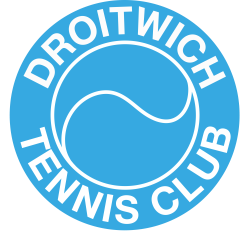 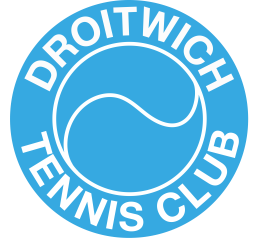 Hereford and Worcester Junior Club Programme of the Year 2015!!! Course DurationThis is a 12 week course running from the 8th January 2022 to the 8th April 2022. All courses are £72 for 12 weeks per person. Every additional course is half price. There is a one week break for half term. COVID risk assessment and new safety protocols in place with LTA and Government guidelines. Course InformationTennis sessions cover all aspects of the game including Technical, Tactical, Mental, Physical & Match Play. All participants must be a member of Droitwich Tennis Club. All coaches are LTA Accredited, Insured, First Aid trained, have a valid DBS Certificate and are Safeguarded trained.For any queries regarding the coaching programme, please contact Head Coach Lee Cowan on 07969 740702. Performance sessions, individual coaching and tournaments are also available. Check the notice boards, website and club social media sites for further information. Cheques payable to “Lee Cowan” or Bacs payment to account-20307304/sort code-070116, please include your child’s name on transfers.Name___________________________________________Age_________Phone___________________Email________________________________________Medical_________________________________Player’s under 13 years old must be picked up by a responsible adult courtside. Please ensure the coach always knows who will be picking up you child. If your child will be arriving and leaving alone written consent must be handed to the Tennis coach.					Sponsored by:			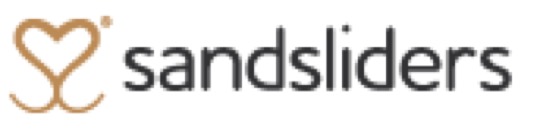 Start DateDayTimeCourseAge/LevelCost10th JanMon4-5pmMini Red/Orange/Green6-12 years£72 10th Jan   Mon5-6pmTeens10-18 years£7210th JanMon6-7pmTeens10-18 years£7210th JanMon7-8pmTeens Elite11-18 years£7211th JanTues4.30-5.30pmGreen/Regular Performance9+ years£7211th JanTues5.30-6.30pmTeens10-18 years£7212th JanWeds3.30-4.30pmMini Red/Orange6-11 years£7212th JanWeds4.30-5.30pmGreen/Teens8-12 Years£7213th JanThu4-5pmTeens10+ years£7213th JanThu5-6pmTeens10-18 years£7213th JanThu6-7pmTeens Elite11-18 years£7214th JanFri430-530pmMini Red5-8 years£728th JanSat9-10amMini Red/Orange5-10 years£728th JanSat10-11amMini Green8-12 years£728th JanSat11am-12pmTeens10-18 years£72